PEMERINTAH PROVINSI DAERAH KHUSUS IBUKOTA JAKARTA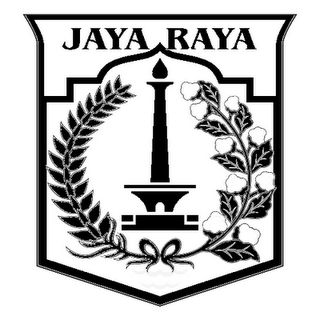 DINAS KESEHATANPUSAT KESEHATAN MASYARAKAT KECAMATAN MAMPANG PRAPATANJl. Liliana Blok C No.24-25 Kel. Pela Mampang Kec. Mamapang PrapatanTelepon 021-22715588 Faximile 021-22716699Website : puskesmasmampang.weebly.com Email : pkcmampangprapatan@gmail.comJ A K A R T AKode Pos. 12720SURAT PELIMPAHAN WEWENANGYang bertanda tangan dibawah ini :Nama			: …………………………………………NIP			: …………………………………………Jabatan		: …………………………………………Tempat Tugas		: …………………………………………Dengan ini memberikan pelimpahan wewenang kepada :Nama			: …………………………………………NIP			: …………………………………………Jabatan		: …………………………………………Tempat Tugas		: …………………………………………Untuk melaksanakan	: 	Pelayanan  	: ………………………………………………………….Kegiatan	: ………………………………………………………….Administrasi	: ………………………………………………………….Pada Unit		:	Ruang Layanan / Poli		Puskesmas Kelurahan 				UGD / RB			Puskesmas KelilingPada Tanggal		: …………………………sampai dengan tanggal…...……………………......Selama		: …….. Hari/Bulan/Tahun*Hal-hal yang perlu diperhatikan dalam melaksanakan tugas pelimpahan wewenang :Bagi yang melakukan pelayanan langsung mengacu pada SOP pelayanan klinis yang berlaku di Puskesmas Kecamatan Mampang Prapatan.Bagi yang melakukan kegiatan atau administrasi mengacu pada SOP yang berlaku dan sesuai dengan kegiatan dan administrasi yang ada.Melaporkan hasil kegiatan secara tertulis pada pemberi tugas limpahan.Demikian surat pelimpahan wewenang ini dibuat untuk dipergunakan sebagaimana mestinya.Jakarta, …………………………….        Penerima Wewenang					Pemberi Pelimpahan Wewenang…………………………….					..…………………………….NIP.								NIP.Kepala Puskesmas Kecamatan Mampang PrapatanKota Administrasi Jakarta Selatandrg. Melvin Sijabat, M.MNIP.196408141998031004Catatan :Beri tanda () untuk wewenang yang dilimpahkan(*) Coret yang tidak perluPEMERINTAH PROVINSI DAERAH KHUSUS IBUKOTA JAKARTADINAS KESEHATANPUSAT KESEHATAN MASYARAKAT KECAMATAN MAMPANG PRAPATANJl. Liliana Blok C No.24-25 Kel. Pela Mampang Kec. Mamapang PrapatanTelepon 021-22715588 Faximile 021-22716699Website : puskesmasmampang.weebly.com Email : pkcmampangprapatan@gmail.comJ A K A R T AKode Pos. 12720LAPORAN PELIMPAHAN WEWENANGYang bertanda tangan dibawah ini :Nama			: …………………………………………NIP			: …………………………………………Jabatan		: …………………………………………Tempat Tugas		: …………………………………………Melaporkan bahwa	:Pada Tanggal		: …………………………sampai dengan tanggal…...……………………......Selama		: …….. Hari/Bulan/Tahun*Telah melaksanakan tugas pelimpahan wewenang dari :Nama			: …………………………………………NIP			: …………………………………………Jabatan		: …………………………………………Tempat Tugas		: …………………………………………Pada			: 	Pelayanan  	: ………………………………………………………….Kegiatan	: ………………………………………………………….Administrasi	: ………………………………………………………….Di			:	Ruang Layanan / Poli		Puskesmas Kelurahan 				UGD / RB			Puskesmas KelilingJakarta, …………………………….        								Pelapor								..…………………………….								NIP.Catatan :Beri tanda () untuk wewenang yang dilimpahkan(*) Coret yang tidak perlu